ПРОЕКТ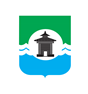 _______ года № ______РОССИЙСКАЯ ФЕДЕРАЦИЯИРКУТСКАЯ ОБЛАСТЬДУМА БРАТСКОГО РАЙОНАРЕШЕНИЕОб утверждении Положения о муниципальном жилищном контроле в сельских поселениях муниципального образования «Братский район»В соответствии с Жилищным кодексом Российской Федерации, Федеральным законом от 31.07.2020 г. № 248-ФЗ «О государственном контроле (надзоре) и муниципальном контроле в Российской Федерации», Федеральным законом от 06.10.2003 г. № 131-ФЗ «Об общих принципах организации местного самоуправления в Российской Федерации», руководствуясь статьями 30, 46 Устава муниципального образования «Братский район», Дума Братского района РЕШИЛА:1. Утвердить Положение о муниципальном жилищном контроле в сельских поселениях муниципального образования «Братский район» (Приложение №1 к настоящему решению).2. Настоящее решение вступает в силу после дня его официального опубликования, за исключением раздела 5 Положения о муниципальном жилищном контроле в сельских поселениях муниципального образования «Братский район», который вступает в силу с 1 марта 2022 года.3. Настоящее постановление подлежит официальному опубликованию в газете «Братский район» и размещению на официальном сайте администрациимуниципального образования «Братский район» в информационно-телекоммуникационной сети «Интернет» – www.bratsk-raion.ru.СОГЛАСОВАНО:Муниципальный жилищныйинспектор, главный специалист отдела жилищной политики					Н.С. Меньщикова__________________						          (подпись)__________________             (дата)Начальник отдела жилищной политики			А.А. Зарубина__________________						          (подпись)__________________             (дата)Начальник юридического одела				И.А. Григорьева(Коррупциогенных факторов не выявлено)__________________						          (подпись)__________________             (дата)Список рассылки:1. Отдел по работе с территориямии органами местного самоуправления					– 1 экз.2. Отдел жилищной политики						– 1 экз.Подготовил: Н.С. Меньщиковател.:41-04-61Председатель Думы Братского района __________________ С.В. КоротченкоМэр Братского района ___________________ А.С. Дубровин